Directions for using NoodleTools Sign into NoodletoolsGo to Cobb Digital icon on desktopGo to databasesSearch NoodleToolsCreate new account or sign in via O365 (signing in may take a few tries)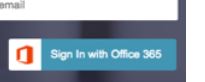 Choose school (Lost Mountain)I am a studentDate of graduation (2023)New ProjectAfter you register, you will see the Projects screen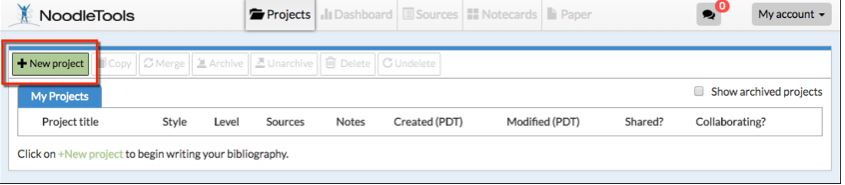 Click on New ProjectProject Name:  Argumentative EssayMLA styleCitation level = StarterClick Submit Dashboard Screen AppearsType in the research question – Are vaccinations effective against disease?Hypothesis – Vaccinations are effective in preventing the spread of disease.Click on sources in the navigation bar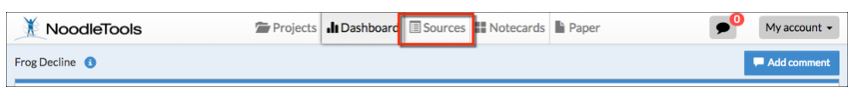 Click Create new CitationDatabase, reference sourceIf information is not available, leave blankOn the Sources screen, click Create new citation and select the best match for your source from the choices given.You can locate a book with ISBN number or copy and paste a citationAfter you finish entering information about your source, click Submit to save your new citation.Create NotecardsClick Notecards in the navigation bar at top.  On the Notecard Tabletop, click New.Enter information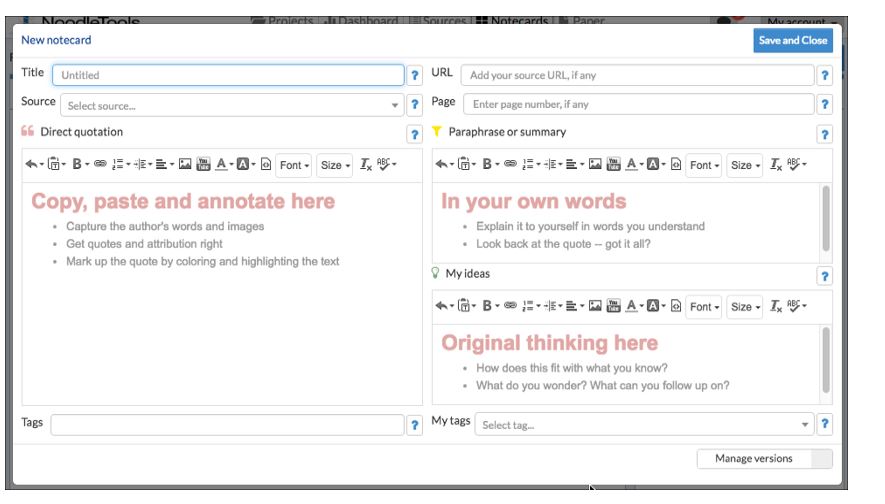 Once you've created multiple notecards, you can pile them. Drag a notecard and drop it on another notecard to create a new pile, or use the Manage pile option above the tabletop to manage existing and create new piles with selected notecards. Notecard piles become the basis of organization within the Outline panel next to the Notecard Tabletop.PaperThe paper tab is in Office365, where you can edit, save, share, etc.